Приложение N 1 к Административному регламенту Министерства внутренних дел Российской Федерации по предоставлению государственной услуги по выдаче, замене паспортов гражданина Российской Федерации, удостоверяющих личность гражданина Российской Федерации на территории Российской Федерации                                                                                                                                                                                                                         Форма 1П  Код подразделения ТО МВД России  Паспорт   серия                 номер               дата       месяц              год     1. Фамилия БЛАНКОВ БЛАНКОВ БЛАНКОВ БЛАНКОВ БЛАНКОВ БЛАНКОВ БЛАНКОВ БЛАНКОВ БЛАНКОВ БЛАНКОВ БЛАНКОВ БЛАНКОВ БЛАНКОВ БЛАНКОВ БЛАНКОВ БЛАНКОВ2. Пол2. Пол2. Пол  +         Муж.            Жен.  +         Муж.            Жен.  +         Муж.            Жен.  +         Муж.            Жен.  +         Муж.            Жен.  +         Муж.            Жен.  +         Муж.            Жен.  +         Муж.            Жен.  +         Муж.            Жен.ИмяВЛАДИМИРВЛАДИМИРВЛАДИМИРВЛАДИМИРВЛАДИМИРВЛАДИМИРВЛАДИМИРВЛАДИМИРВЛАДИМИРВЛАДИМИРВЛАДИМИРВЛАДИМИРВЛАДИМИРВЛАДИМИРВЛАДИМИРВЛАДИМИРВЛАДИМИРВЛАДИМИРВЛАДИМИРВЛАДИМИРВЛАДИМИРВЛАДИМИРВЛАДИМИРВЛАДИМИРВЛАДИМИРВЛАДИМИРВЛАДИМИРВЛАДИМИРОтчествоВЛАДИМИРОВИЧВЛАДИМИРОВИЧВЛАДИМИРОВИЧВЛАДИМИРОВИЧВЛАДИМИРОВИЧВЛАДИМИРОВИЧВЛАДИМИРОВИЧВЛАДИМИРОВИЧВЛАДИМИРОВИЧВЛАДИМИРОВИЧ3. Число, месяц год рождения3. Число, месяц год рождения3. Число, месяц год рождения3. Число, месяц год рождения3. Число, месяц год рождения3. Число, месяц год рождения3. Число, месяц год рождения3. Число, месяц год рождения3. Число, месяц год рождения10 АВГУСТА 210410 АВГУСТА 210410 АВГУСТА 210410 АВГУСТА 210410 АВГУСТА 210410 АВГУСТА 210410 АВГУСТА 210410 АВГУСТА 210410 АВГУСТА 210435 x 45 мм35 x 45 мм35 x 45 мм4. Место рождения (по существовавшему административно-территориальному делению)4. Место рождения (по существовавшему административно-территориальному делению)4. Место рождения (по существовавшему административно-территориальному делению)4. Место рождения (по существовавшему административно-территориальному делению)4. Место рождения (по существовавшему административно-территориальному делению)4. Место рождения (по существовавшему административно-территориальному делению)4. Место рождения (по существовавшему административно-территориальному делению)4. Место рождения (по существовавшему административно-территориальному делению)4. Место рождения (по существовавшему административно-территориальному делению)4. Место рождения (по существовавшему административно-территориальному делению)4. Место рождения (по существовавшему административно-территориальному делению)4. Место рождения (по существовавшему административно-территориальному делению)4. Место рождения (по существовавшему административно-территориальному делению)4. Место рождения (по существовавшему административно-территориальному делению)4. Место рождения (по существовавшему административно-территориальному делению)4. Место рождения (по существовавшему административно-территориальному делению)4. Место рождения (по существовавшему административно-территориальному делению)ГОРОД МОСКВАГОРОД МОСКВАГОРОД МОСКВАГОРОД МОСКВАГОРОД МОСКВАГОРОД МОСКВАГОРОД МОСКВАГОРОД МОСКВАГОРОД МОСКВАГОРОД МОСКВАГОРОД МОСКВАГОРОД МОСКВА35 x 45 мм35 x 45 мм35 x 45 ммМОСКОВСКОЙ ОБЛАСТИМОСКОВСКОЙ ОБЛАСТИМОСКОВСКОЙ ОБЛАСТИМОСКОВСКОЙ ОБЛАСТИМОСКОВСКОЙ ОБЛАСТИМОСКОВСКОЙ ОБЛАСТИМОСКОВСКОЙ ОБЛАСТИМОСКОВСКОЙ ОБЛАСТИМОСКОВСКОЙ ОБЛАСТИМОСКОВСКОЙ ОБЛАСТИМОСКОВСКОЙ ОБЛАСТИМОСКОВСКОЙ ОБЛАСТИМОСКОВСКОЙ ОБЛАСТИМОСКОВСКОЙ ОБЛАСТИМОСКОВСКОЙ ОБЛАСТИМОСКОВСКОЙ ОБЛАСТИМОСКОВСКОЙ ОБЛАСТИМОСКОВСКОЙ ОБЛАСТИМОСКОВСКОЙ ОБЛАСТИМОСКОВСКОЙ ОБЛАСТИМОСКОВСКОЙ ОБЛАСТИМОСКОВСКОЙ ОБЛАСТИМОСКОВСКОЙ ОБЛАСТИМОСКОВСКОЙ ОБЛАСТИМОСКОВСКОЙ ОБЛАСТИМОСКОВСКОЙ ОБЛАСТИМОСКОВСКОЙ ОБЛАСТИМОСКОВСКОЙ ОБЛАСТИМОСКОВСКОЙ ОБЛАСТИ35 x 45 мм35 x 45 мм35 x 45 мм5. Семейное положение:5. Семейное положение:5. Семейное положение:5. Семейное положение:5. Семейное положение:5. Семейное положение: В БРАКЕ НЕ СОСТОЮ В БРАКЕ НЕ СОСТОЮ В БРАКЕ НЕ СОСТОЮ В БРАКЕ НЕ СОСТОЮ В БРАКЕ НЕ СОСТОЮ В БРАКЕ НЕ СОСТОЮ В БРАКЕ НЕ СОСТОЮ В БРАКЕ НЕ СОСТОЮ В БРАКЕ НЕ СОСТОЮДата заключения бракаДата заключения бракаДата заключения бракаДата заключения бракаДата заключения брака35 x 45 мм35 x 45 мм35 x 45 ммФИО супруги(-а)ФИО супруги(-а)ФИО супруги(-а)ФИО супруги(-а)ФИО супруги(-а)ФИО супруги(-а)Дата рожденияДата рожденияДата рожденияДата рожденияДата рожденияДата рожденияНаименование органа (которым была произведена государственная регистрация заключения брака)Наименование органа (которым была произведена государственная регистрация заключения брака)Наименование органа (которым была произведена государственная регистрация заключения брака)Наименование органа (которым была произведена государственная регистрация заключения брака)Наименование органа (которым была произведена государственная регистрация заключения брака)Наименование органа (которым была произведена государственная регистрация заключения брака)Наименование органа (которым была произведена государственная регистрация заключения брака)Наименование органа (которым была произведена государственная регистрация заключения брака)Наименование органа (которым была произведена государственная регистрация заключения брака)Наименование органа (которым была произведена государственная регистрация заключения брака)Наименование органа (которым была произведена государственная регистрация заключения брака)Наименование органа (которым была произведена государственная регистрация заключения брака)Наименование органа (которым была произведена государственная регистрация заключения брака)Наименование органа (которым была произведена государственная регистрация заключения брака)Наименование органа (которым была произведена государственная регистрация заключения брака)Наименование органа (которым была произведена государственная регистрация заключения брака)Наименование органа (которым была произведена государственная регистрация заключения брака)Наименование органа (которым была произведена государственная регистрация заключения брака)Наименование органа (которым была произведена государственная регистрация заключения брака)6. ФИО отца6. ФИО отца6. ФИО отцаБЛАНКОВ ВЛАДИМИР ИВАНОВИЧБЛАНКОВ ВЛАДИМИР ИВАНОВИЧБЛАНКОВ ВЛАДИМИР ИВАНОВИЧБЛАНКОВ ВЛАДИМИР ИВАНОВИЧБЛАНКОВ ВЛАДИМИР ИВАНОВИЧБЛАНКОВ ВЛАДИМИР ИВАНОВИЧБЛАНКОВ ВЛАДИМИР ИВАНОВИЧБЛАНКОВ ВЛАДИМИР ИВАНОВИЧБЛАНКОВ ВЛАДИМИР ИВАНОВИЧБЛАНКОВ ВЛАДИМИР ИВАНОВИЧБЛАНКОВ ВЛАДИМИР ИВАНОВИЧБЛАНКОВ ВЛАДИМИР ИВАНОВИЧБЛАНКОВ ВЛАДИМИР ИВАНОВИЧБЛАНКОВ ВЛАДИМИР ИВАНОВИЧБЛАНКОВ ВЛАДИМИР ИВАНОВИЧБЛАНКОВ ВЛАДИМИР ИВАНОВИЧБЛАНКОВ ВЛАДИМИР ИВАНОВИЧБЛАНКОВ ВЛАДИМИР ИВАНОВИЧБЛАНКОВ ВЛАДИМИР ИВАНОВИЧБЛАНКОВ ВЛАДИМИР ИВАНОВИЧБЛАНКОВ ВЛАДИМИР ИВАНОВИЧБЛАНКОВ ВЛАДИМИР ИВАНОВИЧБЛАНКОВ ВЛАДИМИР ИВАНОВИЧБЛАНКОВ ВЛАДИМИР ИВАНОВИЧБЛАНКОВ ВЛАДИМИР ИВАНОВИЧБЛАНКОВ ВЛАДИМИР ИВАНОВИЧБЛАНКОВ ВЛАДИМИР ИВАНОВИЧБЛАНКОВ ВЛАДИМИР ИВАНОВИЧБЛАНКОВ ВЛАДИМИР ИВАНОВИЧФИО материФИО материФИО материБЛАНКОВА ИРИНА СЕРГЕЕВНАБЛАНКОВА ИРИНА СЕРГЕЕВНАБЛАНКОВА ИРИНА СЕРГЕЕВНАБЛАНКОВА ИРИНА СЕРГЕЕВНАБЛАНКОВА ИРИНА СЕРГЕЕВНАБЛАНКОВА ИРИНА СЕРГЕЕВНАБЛАНКОВА ИРИНА СЕРГЕЕВНАБЛАНКОВА ИРИНА СЕРГЕЕВНАБЛАНКОВА ИРИНА СЕРГЕЕВНАБЛАНКОВА ИРИНА СЕРГЕЕВНАБЛАНКОВА ИРИНА СЕРГЕЕВНАБЛАНКОВА ИРИНА СЕРГЕЕВНАБЛАНКОВА ИРИНА СЕРГЕЕВНАБЛАНКОВА ИРИНА СЕРГЕЕВНАБЛАНКОВА ИРИНА СЕРГЕЕВНАБЛАНКОВА ИРИНА СЕРГЕЕВНАБЛАНКОВА ИРИНА СЕРГЕЕВНАБЛАНКОВА ИРИНА СЕРГЕЕВНАБЛАНКОВА ИРИНА СЕРГЕЕВНАБЛАНКОВА ИРИНА СЕРГЕЕВНАБЛАНКОВА ИРИНА СЕРГЕЕВНАБЛАНКОВА ИРИНА СЕРГЕЕВНАБЛАНКОВА ИРИНА СЕРГЕЕВНАБЛАНКОВА ИРИНА СЕРГЕЕВНАБЛАНКОВА ИРИНА СЕРГЕЕВНАБЛАНКОВА ИРИНА СЕРГЕЕВНАБЛАНКОВА ИРИНА СЕРГЕЕВНАБЛАНКОВА ИРИНА СЕРГЕЕВНАБЛАНКОВА ИРИНА СЕРГЕЕВНА7. Место жительства (наименование области, города, поселка, села, улицы, дом, корпус, строение, квартира)7. Место жительства (наименование области, города, поселка, села, улицы, дом, корпус, строение, квартира)7. Место жительства (наименование области, города, поселка, села, улицы, дом, корпус, строение, квартира)7. Место жительства (наименование области, города, поселка, села, улицы, дом, корпус, строение, квартира)7. Место жительства (наименование области, города, поселка, села, улицы, дом, корпус, строение, квартира)7. Место жительства (наименование области, города, поселка, села, улицы, дом, корпус, строение, квартира)7. Место жительства (наименование области, города, поселка, села, улицы, дом, корпус, строение, квартира)7. Место жительства (наименование области, города, поселка, села, улицы, дом, корпус, строение, квартира)7. Место жительства (наименование области, города, поселка, села, улицы, дом, корпус, строение, квартира)7. Место жительства (наименование области, города, поселка, села, улицы, дом, корпус, строение, квартира)7. Место жительства (наименование области, города, поселка, села, улицы, дом, корпус, строение, квартира)7. Место жительства (наименование области, города, поселка, села, улицы, дом, корпус, строение, квартира)7. Место жительства (наименование области, города, поселка, села, улицы, дом, корпус, строение, квартира)7. Место жительства (наименование области, города, поселка, села, улицы, дом, корпус, строение, квартира)7. Место жительства (наименование области, города, поселка, села, улицы, дом, корпус, строение, квартира)7. Место жительства (наименование области, города, поселка, села, улицы, дом, корпус, строение, квартира)7. Место жительства (наименование области, города, поселка, села, улицы, дом, корпус, строение, квартира)7. Место жительства (наименование области, города, поселка, села, улицы, дом, корпус, строение, квартира)7. Место жительства (наименование области, города, поселка, села, улицы, дом, корпус, строение, квартира)7. Место жительства (наименование области, города, поселка, села, улицы, дом, корпус, строение, квартира)7. Место жительства (наименование области, города, поселка, села, улицы, дом, корпус, строение, квартира)7. Место жительства (наименование области, города, поселка, села, улицы, дом, корпус, строение, квартира)МОСКОВСКАЯ ОБЛАСТЬ, ГОРОД МОСКОВСКАЯ ОБЛАСТЬ, ГОРОД МОСКОВСКАЯ ОБЛАСТЬ, ГОРОД МОСКОВСКАЯ ОБЛАСТЬ, ГОРОД МОСКОВСКАЯ ОБЛАСТЬ, ГОРОД МОСКОВСКАЯ ОБЛАСТЬ, ГОРОД МОСКОВСКАЯ ОБЛАСТЬ, ГОРОД МОСКОВСКАЯ ОБЛАСТЬ, ГОРОД МОСКОВСКАЯ ОБЛАСТЬ, ГОРОД МОСКОВСКАЯ ОБЛАСТЬ, ГОРОД МОСКВА, УЛ. ЛЕНИНА, ДОМ 1, КВ 1МОСКВА, УЛ. ЛЕНИНА, ДОМ 1, КВ 1МОСКВА, УЛ. ЛЕНИНА, ДОМ 1, КВ 1МОСКВА, УЛ. ЛЕНИНА, ДОМ 1, КВ 1МОСКВА, УЛ. ЛЕНИНА, ДОМ 1, КВ 1МОСКВА, УЛ. ЛЕНИНА, ДОМ 1, КВ 1МОСКВА, УЛ. ЛЕНИНА, ДОМ 1, КВ 1МОСКВА, УЛ. ЛЕНИНА, ДОМ 1, КВ 1МОСКВА, УЛ. ЛЕНИНА, ДОМ 1, КВ 1МОСКВА, УЛ. ЛЕНИНА, ДОМ 1, КВ 1МОСКВА, УЛ. ЛЕНИНА, ДОМ 1, КВ 1МОСКВА, УЛ. ЛЕНИНА, ДОМ 1, КВ 1МОСКВА, УЛ. ЛЕНИНА, ДОМ 1, КВ 1МОСКВА, УЛ. ЛЕНИНА, ДОМ 1, КВ 1МОСКВА, УЛ. ЛЕНИНА, ДОМ 1, КВ 1МОСКВА, УЛ. ЛЕНИНА, ДОМ 1, КВ 1МОСКВА, УЛ. ЛЕНИНА, ДОМ 1, КВ 1МОСКВА, УЛ. ЛЕНИНА, ДОМ 1, КВ 1МОСКВА, УЛ. ЛЕНИНА, ДОМ 1, КВ 1МОСКВА, УЛ. ЛЕНИНА, ДОМ 1, КВ 1МОСКВА, УЛ. ЛЕНИНА, ДОМ 1, КВ 1МОСКВА, УЛ. ЛЕНИНА, ДОМ 1, КВ 1МОСКВА, УЛ. ЛЕНИНА, ДОМ 1, КВ 1МОСКВА, УЛ. ЛЕНИНА, ДОМ 1, КВ 1МОСКВА, УЛ. ЛЕНИНА, ДОМ 1, КВ 1МОСКВА, УЛ. ЛЕНИНА, ДОМ 1, КВ 1МОСКВА, УЛ. ЛЕНИНА, ДОМ 1, КВ 1МОСКВА, УЛ. ЛЕНИНА, ДОМ 1, КВ 1МОСКВА, УЛ. ЛЕНИНА, ДОМ 1, КВ 1МОСКВА, УЛ. ЛЕНИНА, ДОМ 1, КВ 1МОСКВА, УЛ. ЛЕНИНА, ДОМ 1, КВ 1МОСКВА, УЛ. ЛЕНИНА, ДОМ 1, КВ 17.1. Место  пребыванияобращения (наименование области, города, поселка, села, улицы, дом, корпус, строение, квартира)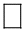 7.1. Место  пребыванияобращения (наименование области, города, поселка, села, улицы, дом, корпус, строение, квартира)7.1. Место  пребыванияобращения (наименование области, города, поселка, села, улицы, дом, корпус, строение, квартира)7.1. Место  пребыванияобращения (наименование области, города, поселка, села, улицы, дом, корпус, строение, квартира)7.1. Место  пребыванияобращения (наименование области, города, поселка, села, улицы, дом, корпус, строение, квартира)7.1. Место  пребыванияобращения (наименование области, города, поселка, села, улицы, дом, корпус, строение, квартира)7.1. Место  пребыванияобращения (наименование области, города, поселка, села, улицы, дом, корпус, строение, квартира)7.1. Место  пребыванияобращения (наименование области, города, поселка, села, улицы, дом, корпус, строение, квартира)7.1. Место  пребыванияобращения (наименование области, города, поселка, села, улицы, дом, корпус, строение, квартира)7.1. Место  пребыванияобращения (наименование области, города, поселка, села, улицы, дом, корпус, строение, квартира)7.1. Место  пребыванияобращения (наименование области, города, поселка, села, улицы, дом, корпус, строение, квартира)7.1. Место  пребыванияобращения (наименование области, города, поселка, села, улицы, дом, корпус, строение, квартира)7.1. Место  пребыванияобращения (наименование области, города, поселка, села, улицы, дом, корпус, строение, квартира)7.1. Место  пребыванияобращения (наименование области, города, поселка, села, улицы, дом, корпус, строение, квартира)7.1. Место  пребыванияобращения (наименование области, города, поселка, села, улицы, дом, корпус, строение, квартира)7.1. Место  пребыванияобращения (наименование области, города, поселка, села, улицы, дом, корпус, строение, квартира)7.1. Место  пребыванияобращения (наименование области, города, поселка, села, улицы, дом, корпус, строение, квартира)7.1. Место  пребыванияобращения (наименование области, города, поселка, села, улицы, дом, корпус, строение, квартира)7.1. Место  пребыванияобращения (наименование области, города, поселка, села, улицы, дом, корпус, строение, квартира)7.1. Место  пребыванияобращения (наименование области, города, поселка, села, улицы, дом, корпус, строение, квартира)7.1. Место  пребыванияобращения (наименование области, города, поселка, села, улицы, дом, корпус, строение, квартира)7.1. Место  пребыванияобращения (наименование области, города, поселка, села, улицы, дом, корпус, строение, квартира)7.1. Место  пребыванияобращения (наименование области, города, поселка, села, улицы, дом, корпус, строение, квартира)7.1. Место  пребыванияобращения (наименование области, города, поселка, села, улицы, дом, корпус, строение, квартира)7.1. Место  пребыванияобращения (наименование области, города, поселка, села, улицы, дом, корпус, строение, квартира)7.2. Контактные данные7.2. Контактные данные7.2. Контактные данные7.2. Контактные данныеТелефонТелефонТелефонТелефонТелефон+7 (499) 111-11-11+7 (499) 111-11-11+7 (499) 111-11-11+7 (499) 111-11-11+7 (499) 111-11-11+7 (499) 111-11-11+7 (499) 111-11-11Адрес электронной почты (при наличии)Адрес электронной почты (при наличии)Адрес электронной почты (при наличии)Адрес электронной почты (при наличии)Адрес электронной почты (при наличии)Адрес электронной почты (при наличии)Адрес электронной почты (при наличии)Адрес электронной почты (при наличии)Адрес электронной почты (при наличии)Адрес электронной почты (при наличии)8. Состояли ли ранее в ином гражданстве? Да Х  Нет. Если да, то в каком:8. Состояли ли ранее в ином гражданстве? Да Х  Нет. Если да, то в каком:8. Состояли ли ранее в ином гражданстве? Да Х  Нет. Если да, то в каком:8. Состояли ли ранее в ином гражданстве? Да Х  Нет. Если да, то в каком:8. Состояли ли ранее в ином гражданстве? Да Х  Нет. Если да, то в каком:8. Состояли ли ранее в ином гражданстве? Да Х  Нет. Если да, то в каком:8. Состояли ли ранее в ином гражданстве? Да Х  Нет. Если да, то в каком:8. Состояли ли ранее в ином гражданстве? Да Х  Нет. Если да, то в каком:8. Состояли ли ранее в ином гражданстве? Да Х  Нет. Если да, то в каком:8. Состояли ли ранее в ином гражданстве? Да Х  Нет. Если да, то в каком:8. Состояли ли ранее в ином гражданстве? Да Х  Нет. Если да, то в каком:8. Состояли ли ранее в ином гражданстве? Да Х  Нет. Если да, то в каком:8. Состояли ли ранее в ином гражданстве? Да Х  Нет. Если да, то в каком:8. Состояли ли ранее в ином гражданстве? Да Х  Нет. Если да, то в каком:8. Состояли ли ранее в ином гражданстве? Да Х  Нет. Если да, то в каком:8. Состояли ли ранее в ином гражданстве? Да Х  Нет. Если да, то в каком:Основание приобретения гражданства Российской ФедерацииОснование приобретения гражданства Российской ФедерацииОснование приобретения гражданства Российской ФедерацииОснование приобретения гражданства Российской ФедерацииОснование приобретения гражданства Российской ФедерацииОснование приобретения гражданства Российской ФедерацииОснование приобретения гражданства Российской ФедерацииОснование приобретения гражданства Российской ФедерацииОснование приобретения гражданства Российской ФедерацииОснование приобретения гражданства Российской ФедерацииОснование приобретения гражданства Российской ФедерацииОснование приобретения гражданства Российской ФедерацииОснование приобретения гражданства Российской ФедерацииОснование приобретения гражданства Российской Федерации9. Прошу     Х   выдать паспорт        заменить паспорт9. Прошу     Х   выдать паспорт        заменить паспорт9. Прошу     Х   выдать паспорт        заменить паспорт9. Прошу     Х   выдать паспорт        заменить паспорт9. Прошу     Х   выдать паспорт        заменить паспорт9. Прошу     Х   выдать паспорт        заменить паспорт9. Прошу     Х   выдать паспорт        заменить паспорт9. Прошу     Х   выдать паспорт        заменить паспорт9. Прошу     Х   выдать паспорт        заменить паспорт9. Прошу     Х   выдать паспорт        заменить паспорт9. Прошу     Х   выдать паспорт        заменить паспорт9. Прошу     Х   выдать паспорт        заменить паспорт9. Прошу     Х   выдать паспорт        заменить паспорт9. Прошу     Х   выдать паспорт        заменить паспортДата заполнения:Дата заполнения:Подпись заявителя:Подпись заявителя:Подпись заявителя:Подпись заявителя:Подпись заявителя:Подпись заявителя:Основание выдачи (замены) паспорта:Основание выдачи (замены) паспорта:Основание выдачи (замены) паспорта:Основание выдачи (замены) паспорта:Основание выдачи (замены) паспорта:Основание выдачи (замены) паспорта:Основание выдачи (замены) паспорта:Основание выдачи (замены) паспорта: ДОСТИЖЕНИЕ 14-ЛЕТНЕГО ВОЗРАСТА ДОСТИЖЕНИЕ 14-ЛЕТНЕГО ВОЗРАСТА ДОСТИЖЕНИЕ 14-ЛЕТНЕГО ВОЗРАСТА ДОСТИЖЕНИЕ 14-ЛЕТНЕГО ВОЗРАСТА ДОСТИЖЕНИЕ 14-ЛЕТНЕГО ВОЗРАСТА ДОСТИЖЕНИЕ 14-ЛЕТНЕГО ВОЗРАСТА ДОСТИЖЕНИЕ 14-ЛЕТНЕГО ВОЗРАСТА ДОСТИЖЕНИЕ 14-ЛЕТНЕГО ВОЗРАСТА10. Подпись удостоверяю:10. Подпись удостоверяю:10. Подпись удостоверяю:10. Подпись удостоверяю:10. Подпись удостоверяю:10. Подпись удостоверяю:10. Подпись удостоверяю:10. Подпись удостоверяю:11. Предъявленный документ (в том числе сведения об утраченном (похищенном) паспорте)11. Предъявленный документ (в том числе сведения об утраченном (похищенном) паспорте)11. Предъявленный документ (в том числе сведения об утраченном (похищенном) паспорте)11. Предъявленный документ (в том числе сведения об утраченном (похищенном) паспорте)11. Предъявленный документ (в том числе сведения об утраченном (похищенном) паспорте)11. Предъявленный документ (в том числе сведения об утраченном (похищенном) паспорте)11. Предъявленный документ (в том числе сведения об утраченном (похищенном) паспорте)11. Предъявленный документ (в том числе сведения об утраченном (похищенном) паспорте)11. Предъявленный документ (в том числе сведения об утраченном (похищенном) паспорте)11. Предъявленный документ (в том числе сведения об утраченном (похищенном) паспорте)11. Предъявленный документ (в том числе сведения об утраченном (похищенном) паспорте)11. Предъявленный документ (в том числе сведения об утраченном (похищенном) паспорте)11. Предъявленный документ (в том числе сведения об утраченном (похищенном) паспорте)11. Предъявленный документ (в том числе сведения об утраченном (похищенном) паспорте)11. Предъявленный документ (в том числе сведения об утраченном (похищенном) паспорте)11. Предъявленный документ (в том числе сведения об утраченном (похищенном) паспорте)СерияСерия I -РА I -РА I -РАНомерНомерНомер111111111111111111111111Дата выдачиДата выдачиДата выдачи10.08.2104Тип документаТип документаСВИДЕТЕЛЬСТВО О РОЖДЕНИИСВИДЕТЕЛЬСТВО О РОЖДЕНИИСВИДЕТЕЛЬСТВО О РОЖДЕНИИСВИДЕТЕЛЬСТВО О РОЖДЕНИИСВИДЕТЕЛЬСТВО О РОЖДЕНИИСВИДЕТЕЛЬСТВО О РОЖДЕНИИСВИДЕТЕЛЬСТВО О РОЖДЕНИИСВИДЕТЕЛЬСТВО О РОЖДЕНИИСВИДЕТЕЛЬСТВО О РОЖДЕНИИСВИДЕТЕЛЬСТВО О РОЖДЕНИИКем выданКем выданКем выданКем выданОТДЕЛОМ ЗАГС ГОР. МОСКВА ОТДЕЛОМ ЗАГС ГОР. МОСКВА ОТДЕЛОМ ЗАГС ГОР. МОСКВА ОТДЕЛОМ ЗАГС ГОР. МОСКВА ОТДЕЛОМ ЗАГС ГОР. МОСКВА ОТДЕЛОМ ЗАГС ГОР. МОСКВА ОТДЕЛОМ ЗАГС ГОР. МОСКВА ОТДЕЛОМ ЗАГС ГОР. МОСКВА ОТДЕЛОМ ЗАГС ГОР. МОСКВА ОТДЕЛОМ ЗАГС ГОР. МОСКВА ОТДЕЛОМ ЗАГС ГОР. МОСКВА ОТДЕЛОМ ЗАГС ГОР. МОСКВА ОТДЕЛОМ ЗАГС ГОР. МОСКВА ОТДЕЛОМ ЗАГС ГОР. МОСКВА ОТДЕЛОМ ЗАГС ГОР. МОСКВА ОТДЕЛОМ ЗАГС ГОР. МОСКВА Дата принятия всех документовДата принятия всех документовДата принятия всех документовДата принятия всех документовДата принятия всех документовДата принятия всех документовДата принятия всех документовФИО должностного лицаФИО должностного лицаФИО должностного лицаФИО должностного лицаФИО должностного лицаПодписьПодписьПодписьПодписьДолжностное лицо подразделения по вопросам миграцииДолжностное лицо подразделения по вопросам миграцииДолжностное лицо подразделения по вопросам миграцииДолжностное лицо подразделения по вопросам миграцииДолжностное лицо подразделения по вопросам миграцииДолжностное лицо подразделения по вопросам миграцииДолжностное лицо подразделения по вопросам миграцииДолжностное лицо подразделения по вопросам миграцииДолжностное лицо подразделения по вопросам миграцииДолжностное лицо подразделения по вопросам миграцииДолжностное лицо подразделения по вопросам миграцииДолжностное лицо подразделения по вопросам миграцииДолжностное лицо подразделения по вопросам миграцииДатаДатаДатаДатаДатаДатаПодписьПодписьПодписьПодписьПаспорт оформил (ФИО)Паспорт оформил (ФИО)Паспорт оформил (ФИО)Паспорт оформил (ФИО)Паспорт оформил (ФИО)ДатаДатаДатаДатаДатаДатаПодписьПодписьПодписьПодписьПаспорт получил (Фамилия, имя, отчество)Паспорт получил (Фамилия, имя, отчество)Паспорт получил (Фамилия, имя, отчество)Паспорт получил (Фамилия, имя, отчество)Паспорт получил (Фамилия, имя, отчество)Паспорт получил (Фамилия, имя, отчество)Паспорт получил (Фамилия, имя, отчество)Паспорт получил (Фамилия, имя, отчество)Паспорт получил (Фамилия, имя, отчество)Паспорт получил (Фамилия, имя, отчество)ДатаДатаДатаДатаДатаДатаПодписьПодписьПодписьПодписьПриложение N 1 к административному регламенту Министерства внутренних дел Российской Федерации по предоставлению государственной услуги по выдаче, замене паспортов гражданина Российской Федерации, удостоверяющих личность гражданина Российской Федерации на территории Российской ФедерацииПриложение N 1 к административному регламенту Министерства внутренних дел Российской Федерации по предоставлению государственной услуги по выдаче, замене паспортов гражданина Российской Федерации, удостоверяющих личность гражданина Российской Федерации на территории Российской ФедерацииПриложение N 1 к административному регламенту Министерства внутренних дел Российской Федерации по предоставлению государственной услуги по выдаче, замене паспортов гражданина Российской Федерации, удостоверяющих личность гражданина Российской Федерации на территории Российской ФедерацииПриложение N 1 к административному регламенту Министерства внутренних дел Российской Федерации по предоставлению государственной услуги по выдаче, замене паспортов гражданина Российской Федерации, удостоверяющих личность гражданина Российской Федерации на территории Российской ФедерацииПриложение N 1 к административному регламенту Министерства внутренних дел Российской Федерации по предоставлению государственной услуги по выдаче, замене паспортов гражданина Российской Федерации, удостоверяющих личность гражданина Российской Федерации на территории Российской ФедерацииПриложение N 1 к административному регламенту Министерства внутренних дел Российской Федерации по предоставлению государственной услуги по выдаче, замене паспортов гражданина Российской Федерации, удостоверяющих личность гражданина Российской Федерации на территории Российской ФедерацииПриложение N 1 к административному регламенту Министерства внутренних дел Российской Федерации по предоставлению государственной услуги по выдаче, замене паспортов гражданина Российской Федерации, удостоверяющих личность гражданина Российской Федерации на территории Российской ФедерацииПриложение N 1 к административному регламенту Министерства внутренних дел Российской Федерации по предоставлению государственной услуги по выдаче, замене паспортов гражданина Российской Федерации, удостоверяющих личность гражданина Российской Федерации на территории Российской ФедерацииПриложение N 1 к административному регламенту Министерства внутренних дел Российской Федерации по предоставлению государственной услуги по выдаче, замене паспортов гражданина Российской Федерации, удостоверяющих личность гражданина Российской Федерации на территории Российской ФедерацииПриложение N 1 к административному регламенту Министерства внутренних дел Российской Федерации по предоставлению государственной услуги по выдаче, замене паспортов гражданина Российской Федерации, удостоверяющих личность гражданина Российской Федерации на территории Российской ФедерацииПриложение N 1 к административному регламенту Министерства внутренних дел Российской Федерации по предоставлению государственной услуги по выдаче, замене паспортов гражданина Российской Федерации, удостоверяющих личность гражданина Российской Федерации на территории Российской ФедерацииПриложение N 1 к административному регламенту Министерства внутренних дел Российской Федерации по предоставлению государственной услуги по выдаче, замене паспортов гражданина Российской Федерации, удостоверяющих личность гражданина Российской Федерации на территории Российской ФедерацииПриложение N 1 к административному регламенту Министерства внутренних дел Российской Федерации по предоставлению государственной услуги по выдаче, замене паспортов гражданина Российской Федерации, удостоверяющих личность гражданина Российской Федерации на территории Российской ФедерацииПриложение N 1 к административному регламенту Министерства внутренних дел Российской Федерации по предоставлению государственной услуги по выдаче, замене паспортов гражданина Российской Федерации, удостоверяющих личность гражданина Российской Федерации на территории Российской ФедерацииПриложение N 1 к административному регламенту Министерства внутренних дел Российской Федерации по предоставлению государственной услуги по выдаче, замене паспортов гражданина Российской Федерации, удостоверяющих личность гражданина Российской Федерации на территории Российской ФедерацииПриложение N 1 к административному регламенту Министерства внутренних дел Российской Федерации по предоставлению государственной услуги по выдаче, замене паспортов гражданина Российской Федерации, удостоверяющих личность гражданина Российской Федерации на территории Российской ФедерацииПриложение N 1 к административному регламенту Министерства внутренних дел Российской Федерации по предоставлению государственной услуги по выдаче, замене паспортов гражданина Российской Федерации, удостоверяющих личность гражданина Российской Федерации на территории Российской ФедерацииПриложение N 1 к административному регламенту Министерства внутренних дел Российской Федерации по предоставлению государственной услуги по выдаче, замене паспортов гражданина Российской Федерации, удостоверяющих личность гражданина Российской Федерации на территории Российской ФедерацииПриложение N 1 к административному регламенту Министерства внутренних дел Российской Федерации по предоставлению государственной услуги по выдаче, замене паспортов гражданина Российской Федерации, удостоверяющих личность гражданина Российской Федерации на территории Российской ФедерацииПриложение N 1 к административному регламенту Министерства внутренних дел Российской Федерации по предоставлению государственной услуги по выдаче, замене паспортов гражданина Российской Федерации, удостоверяющих личность гражданина Российской Федерации на территории Российской ФедерацииПриложение N 1 к административному регламенту Министерства внутренних дел Российской Федерации по предоставлению государственной услуги по выдаче, замене паспортов гражданина Российской Федерации, удостоверяющих личность гражданина Российской Федерации на территории Российской ФедерацииПриложение N 1 к административному регламенту Министерства внутренних дел Российской Федерации по предоставлению государственной услуги по выдаче, замене паспортов гражданина Российской Федерации, удостоверяющих личность гражданина Российской Федерации на территории Российской ФедерацииПриложение N 1 к административному регламенту Министерства внутренних дел Российской Федерации по предоставлению государственной услуги по выдаче, замене паспортов гражданина Российской Федерации, удостоверяющих личность гражданина Российской Федерации на территории Российской ФедерацииПриложение N 1 к административному регламенту Министерства внутренних дел Российской Федерации по предоставлению государственной услуги по выдаче, замене паспортов гражданина Российской Федерации, удостоверяющих личность гражданина Российской Федерации на территории Российской ФедерацииПриложение N 1 к административному регламенту Министерства внутренних дел Российской Федерации по предоставлению государственной услуги по выдаче, замене паспортов гражданина Российской Федерации, удостоверяющих личность гражданина Российской Федерации на территории Российской ФедерацииПриложение N 1 к административному регламенту Министерства внутренних дел Российской Федерации по предоставлению государственной услуги по выдаче, замене паспортов гражданина Российской Федерации, удостоверяющих личность гражданина Российской Федерации на территории Российской Федерации                                Форма N 1П                                Форма N 1П                                Форма N 1П                                Форма N 1П                                Форма N 1П                                Форма N 1П                                Форма N 1П                                Форма N 1П12. Переменил(а) ФИО и другие анкетные данные с12. Переменил(а) ФИО и другие анкетные данные с12. Переменил(а) ФИО и другие анкетные данные с12. Переменил(а) ФИО и другие анкетные данные с12. Переменил(а) ФИО и другие анкетные данные с12. Переменил(а) ФИО и другие анкетные данные с12. Переменил(а) ФИО и другие анкетные данные с12. Переменил(а) ФИО и другие анкетные данные с12. Переменил(а) ФИО и другие анкетные данные с12. Переменил(а) ФИО и другие анкетные данные с12. Переменил(а) ФИО и другие анкетные данные с12. Переменил(а) ФИО и другие анкетные данные с12. Переменил(а) ФИО и другие анкетные данные с12. Переменил(а) ФИО и другие анкетные данные с12. Переменил(а) ФИО и другие анкетные данные с12. Переменил(а) ФИО и другие анкетные данные с12. Переменил(а) ФИО и другие анкетные данные с12. Переменил(а) ФИО и другие анкетные данные с12. Переменил(а) ФИО и другие анкетные данные с12. Переменил(а) ФИО и другие анкетные данные с12. Переменил(а) ФИО и другие анкетные данные с12. Переменил(а) ФИО и другие анкетные данные с12. Переменил(а) ФИО и другие анкетные данные с12. Переменил(а) ФИО и другие анкетные данные с12. Переменил(а) ФИО и другие анкетные данные с12. Переменил(а) ФИО и другие анкетные данные сФамилияФамилияФамилияФамилияПолПолПол    Муж.      Жен.    Муж.      Жен.    Муж.      Жен.    Муж.      Жен.    Муж.      Жен.ИмяИмяИмяИмяОтчествоОтчествоОтчествоОтчествоДата рожденияДата рожденияДата рожденияДата рожденияДата рожденияМесто рождения (по существовавшему административно-территориальному делению)Место рождения (по существовавшему административно-территориальному делению)Место рождения (по существовавшему административно-территориальному делению)Место рождения (по существовавшему административно-территориальному делению)Место рождения (по существовавшему административно-территориальному делению)Место рождения (по существовавшему административно-территориальному делению)Место рождения (по существовавшему административно-территориальному делению)Место рождения (по существовавшему административно-территориальному делению)Место рождения (по существовавшему административно-территориальному делению)Место рождения (по существовавшему административно-территориальному делению)Место рождения (по существовавшему административно-территориальному делению)Место рождения (по существовавшему административно-территориальному делению)Место рождения (по существовавшему административно-территориальному делению)Место рождения (по существовавшему административно-территориальному делению)Место рождения (по существовавшему административно-территориальному делению)Место рождения (по существовавшему административно-территориальному делению)Место рождения (по существовавшему административно-территориальному делению)Место рождения (по существовавшему административно-территориальному делению)Место рождения (по существовавшему административно-территориальному делению)Реквизиты документа, послужившего основанием для замены паспортаРеквизиты документа, послужившего основанием для замены паспортаРеквизиты документа, послужившего основанием для замены паспортаРеквизиты документа, послужившего основанием для замены паспортаРеквизиты документа, послужившего основанием для замены паспортаРеквизиты документа, послужившего основанием для замены паспортаРеквизиты документа, послужившего основанием для замены паспортаРеквизиты документа, послужившего основанием для замены паспортаРеквизиты документа, послужившего основанием для замены паспортаРеквизиты документа, послужившего основанием для замены паспортаРеквизиты документа, послужившего основанием для замены паспортаРеквизиты документа, послужившего основанием для замены паспортаРеквизиты документа, послужившего основанием для замены паспортаРеквизиты документа, послужившего основанием для замены паспортаРеквизиты документа, послужившего основанием для замены паспортаРеквизиты документа, послужившего основанием для замены паспортаРеквизиты документа, послужившего основанием для замены паспортаРеквизиты документа, послужившего основанием для замены паспортаРеквизиты документа, послужившего основанием для замены паспортаРеквизиты документа, послужившего основанием для замены паспортаРеквизиты документа, послужившего основанием для замены паспорта13. Результаты проверок13. Результаты проверок13. Результаты проверок13. Результаты проверок13. Результаты проверок13. Результаты проверок13. Результаты проверок14. Принятое решение14. Принятое решение14. Принятое решение14. Принятое решение14. Принятое решение14. Принятое решение14. Принятое решениеДатаДатаДатаПодписьПодписьПодписьПодписьФИО начальника подразделения по вопросам миграцииФИО начальника подразделения по вопросам миграцииФИО начальника подразделения по вопросам миграцииФИО начальника подразделения по вопросам миграцииФИО начальника подразделения по вопросам миграцииФИО начальника подразделения по вопросам миграцииФИО начальника подразделения по вопросам миграцииФИО начальника подразделения по вопросам миграцииФИО начальника подразделения по вопросам миграцииФИО начальника подразделения по вопросам миграцииФИО начальника подразделения по вопросам миграцииФИО начальника подразделения по вопросам миграцииФИО начальника подразделения по вопросам миграцииФИО начальника подразделения по вопросам миграцииФИО начальника подразделения по вопросам миграцииФИО начальника подразделения по вопросам миграцииФИО начальника подразделения по вопросам миграцииФИО начальника подразделения по вопросам миграцииФИО начальника подразделения по вопросам миграции15. Поступил запрос из (наименование подразделения)15. Поступил запрос из (наименование подразделения)15. Поступил запрос из (наименование подразделения)15. Поступил запрос из (наименование подразделения)15. Поступил запрос из (наименование подразделения)15. Поступил запрос из (наименование подразделения)15. Поступил запрос из (наименование подразделения)15. Поступил запрос из (наименование подразделения)15. Поступил запрос из (наименование подразделения)15. Поступил запрос из (наименование подразделения)15. Поступил запрос из (наименование подразделения)15. Поступил запрос из (наименование подразделения)15. Поступил запрос из (наименование подразделения)15. Поступил запрос из (наименование подразделения)15. Поступил запрос из (наименование подразделения)15. Поступил запрос из (наименование подразделения)15. Поступил запрос из (наименование подразделения)в связи с (указать причину)в связи с (указать причину)в связи с (указать причину)в связи с (указать причину)в связи с (указать причину)в связи с (указать причину)в связи с (указать причину)16. Поступило сообщение из (наименование подразделения по вопросам миграции)16. Поступило сообщение из (наименование подразделения по вопросам миграции)16. Поступило сообщение из (наименование подразделения по вопросам миграции)16. Поступило сообщение из (наименование подразделения по вопросам миграции)16. Поступило сообщение из (наименование подразделения по вопросам миграции)16. Поступило сообщение из (наименование подразделения по вопросам миграции)16. Поступило сообщение из (наименование подразделения по вопросам миграции)16. Поступило сообщение из (наименование подразделения по вопросам миграции)16. Поступило сообщение из (наименование подразделения по вопросам миграции)16. Поступило сообщение из (наименование подразделения по вопросам миграции)16. Поступило сообщение из (наименование подразделения по вопросам миграции)16. Поступило сообщение из (наименование подразделения по вопросам миграции)16. Поступило сообщение из (наименование подразделения по вопросам миграции)16. Поступило сообщение из (наименование подразделения по вопросам миграции)16. Поступило сообщение из (наименование подразделения по вопросам миграции)16. Поступило сообщение из (наименование подразделения по вопросам миграции)16. Поступило сообщение из (наименование подразделения по вопросам миграции)16. Поступило сообщение из (наименование подразделения по вопросам миграции)16. Поступило сообщение из (наименование подразделения по вопросам миграции)об уничтожении в связи с (указать причину)об уничтожении в связи с (указать причину)об уничтожении в связи с (указать причину)об уничтожении в связи с (указать причину)об уничтожении в связи с (указать причину)об уничтожении в связи с (указать причину)об уничтожении в связи с (указать причину)об уничтожении в связи с (указать причину)об уничтожении в связи с (указать причину)об уничтожении в связи с (указать причину)об уничтожении в связи с (указать причину)об уничтожении в связи с (указать причину)об уничтожении в связи с (указать причину)об уничтожении в связи с (указать причину)об уничтожении в связи с (указать причину)об уничтожении в связи с (указать причину)об уничтожении в связи с (указать причину)об уничтожении в связи с (указать причину)об уничтожении в связи с (указать причину)об уничтожении в связи с (указать причину)17. Паспорт уничтожен по акту (наименование подразделения по вопросам миграции, уничтожившего паспорт)17. Паспорт уничтожен по акту (наименование подразделения по вопросам миграции, уничтожившего паспорт)17. Паспорт уничтожен по акту (наименование подразделения по вопросам миграции, уничтожившего паспорт)17. Паспорт уничтожен по акту (наименование подразделения по вопросам миграции, уничтожившего паспорт)17. Паспорт уничтожен по акту (наименование подразделения по вопросам миграции, уничтожившего паспорт)17. Паспорт уничтожен по акту (наименование подразделения по вопросам миграции, уничтожившего паспорт)17. Паспорт уничтожен по акту (наименование подразделения по вопросам миграции, уничтожившего паспорт)17. Паспорт уничтожен по акту (наименование подразделения по вопросам миграции, уничтожившего паспорт)17. Паспорт уничтожен по акту (наименование подразделения по вопросам миграции, уничтожившего паспорт)17. Паспорт уничтожен по акту (наименование подразделения по вопросам миграции, уничтожившего паспорт)17. Паспорт уничтожен по акту (наименование подразделения по вопросам миграции, уничтожившего паспорт)17. Паспорт уничтожен по акту (наименование подразделения по вопросам миграции, уничтожившего паспорт)17. Паспорт уничтожен по акту (наименование подразделения по вопросам миграции, уничтожившего паспорт)17. Паспорт уничтожен по акту (наименование подразделения по вопросам миграции, уничтожившего паспорт)17. Паспорт уничтожен по акту (наименование подразделения по вопросам миграции, уничтожившего паспорт)17. Паспорт уничтожен по акту (наименование подразделения по вопросам миграции, уничтожившего паспорт)17. Паспорт уничтожен по акту (наименование подразделения по вопросам миграции, уничтожившего паспорт)17. Паспорт уничтожен по акту (наименование подразделения по вопросам миграции, уничтожившего паспорт)17. Паспорт уничтожен по акту (наименование подразделения по вопросам миграции, уничтожившего паспорт)17. Паспорт уничтожен по акту (наименование подразделения по вопросам миграции, уничтожившего паспорт)Код подразделенияКод подразделенияКод подразделенияКод подразделенияКод подразделенияКод подразделенияАкт номерАкт номерАкт номерАкт номерАкт номерАкт номердатадатамесяцмесяцмесяцмесяцгодгод18. Другие сведения18. Другие сведения18. Другие сведения18. Другие сведения18. Другие сведения18. Другие сведения18. Другие сведения